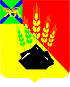 АДМИНИСТРАЦИЯ МИХАЙЛОВСКОГО МУНИЦИПАЛЬНОГО РАЙОНА 
РАСПОРЯЖЕНИЕ23.11.2020                                               с. Михайловка                                                 № 802-раО внесении изменений в распоряжение администрации Михайловского муниципального района от 28.08.2020 года №587-ра «О создании приемочной комиссии по осуществлению функций по приемке поставленного товара, выполненной работы или оказанной услуги, результатов отдельного этапа исполнения контракта, проверки представленной поставщиком (подрядчиком, исполнителем) отчетной документации, подтверждающей результаты исполнения им обязательств по заключенному с ним контракту, а также отдельных этапов исполнения контракта»Во исполнение части 1 статьи 1, статьи 94 Федерального закона от 05.04.2013 № 44-ФЗ «О контрактной системе в сфере закупок товаров, работ, услуг для обеспечения государственных и муниципальных нужд»,  на основании постановления администрации Михайловского муниципального района от 07.08.2020 № 698-па «Об утверждении Положения о порядке проведения экспертизы и приемки поставленного товара, выполненной работы или оказанной услуги для обеспечения муниципальных нужд администрации Михайловского муниципального района», руководствуясь Уставом Михайловского муниципального района1. Внести изменения в распоряжение администрации Михайловского муниципального района от 28.08.2020 № 587-ра «О создании приемочной комиссии по осуществлению функций по приемке поставленного товара, выполненной работы или оказанной услуги, результатов отдельного этапа исполнения контракта, проверки представленной поставщиком (подрядчиком, исполнителем) отчетной документации, подтверждающей результаты исполнения им обязательств по заключенному с ним контракту, а также отдельных этапов исполнения контракта»:1.1. Состав приемочной комиссии по осуществлению функций по приемке поставленного товара, выполненной работы или оказанной услуги, результатов отдельного этапа исполнения контракта, проверки представленной поставщиком (подрядчиком, исполнителем) отчетной документации, подтверждающей результаты исполнения им обязательств по заключенному с ним контракту, а также отдельных этапов исполнения контракта изложить в новой редакции:Составприемочной комиссии по осуществлению функций по приемке поставленного товара, выполненной работы или оказанной услуги, результатов отдельного этапа исполнения контракта, проверки представленной поставщиком (подрядчиком, исполнителем) отчетной документации, подтверждающей результаты исполнения им обязательств по заключенному с ним контракту, а также отдельных этапов исполнения контракта2. Муниципальному казенному учреждению «Управление по организационно-техническому обеспечению деятельности администрации Михайловского муниципального района» (Горшков А.П.) разместить данное распоряжение на официальном сайте администрации Михайловского муниципального района.3. Контроль исполнения настоящего постановления оставляю за собой.Глава Михайловского муниципального района –глава администрации района                                                       В.В. АрхиповПервый заместитель главы администрации Михайловского муниципального района- председателькомиссииНачальник отдела контроля и документального обеспечения по вопросам градостроительства управления по вопросам градостроительства, имущественных и земельных отношений администрации Михайловского муниципального районаНачальник отдела архитектуры и градостроительства управления по вопросам градостроительства,имущественных и земельных отношений- заместитель председателя комиссии- член комиссииГлавный специалист 1 разряда отдела контроля и документального обеспечения по вопросам градостроительства управления по вопросам градостроительства, имущественных и земельных отношений администрации Михайловского муниципального района- член комиссииРуководитель структурного подразделения администрации Михайловского муниципального района, инициировавшего осуществление закупки товаров, работ, услуг, либо лицо, его замещающее.- член комиссии